Al Dirigente Scolastico
Istituto Montagna - Vicenza I sottoscritti _______________________________________________ e______________________________________________ in qualità di padre e madre dell'alunno/a ___________________________________ frequentante la classe _____ sezione _____ dell’Istituto B. MontagnaDELEGANO1)__________________________doc. identità n.________________data di nascita ____________2)__________________________doc. identità n.________________data di nascita ____________A RITIRAREil/la proprio/a figlio/a, sollevando la scuola da qualsiasi responsabilità conseguente.Prende atto che la responsabilità della scuola stessa cessa dal momento in cui lo studente viene affidato alla persona delegata.
La presente delega vale fino a revoca o rettifica della stessa da parte dei sottoscritti.Recapiti in caso di comunicazioni urgenti: ______________________________________________________________________Data___________________Firma dei genitori (o di chi ne fa le veci)						Firma del delegato______________________							______________________	(padre)______________________			(madre)Qualora l'autorizzazione sia firmata da un solo genitore, è necessario sottoscrivere anche la seguente dicitura:Il sottoscritto _____________________________________________ , consapevole delle conseguenze amministrative e penali per chi rilasci dichiarazioni non corrispondenti a verità, ai sensi del DPR 245/2000, dichiara di aver effettuato la scelta/richiesta in osservanza delle disposizioni sulla responsabilità genitoriale di cui agli artt. 316, 337 ter e 337 quater del codice civile, che richiedono il consenso di entrambi i genitori (in ottemperanza nota ministeriale n. 5336 del 02/09/2015).Data___________________						Firma del genitore												____________________________NOTE Si fa presente che, ai sensi dell’art.591 Codice Penale, al ritiro non può essere delegata persona minore di anni 18; Alla presente deve essere allegata fotocopia di un documento di identità della persona che con la firma in calce all’Atto si è dichiarata disponibile a ritirare l’alunno/a e la fotocopia di un documento di identità del genitore che delega; Si ricorda che l’alunno/a verrà consegnato solo previa presentazione del documento di riconoscimento da parte del delegato; In caso di affidamento disposto con sentenza giudiziale, deve essere consegnata anche la relativa documentazione; I dati riportati nel presente modulo saranno utilizzati per i soli fini ivi indicati, nel rispetto delle norme sulla privacy di cui al D.Lgs 196/2003 e successive modifiche ed integrazioni; Il presente modulo va consegnato alla segreteria didattica negli orari di ricevimento della stessa, corredato di fotocopia dei documenti di identità del delegante e del/dei delegato/i. Le firme sono rese ai sensi della Legge 127 del 15.5.97 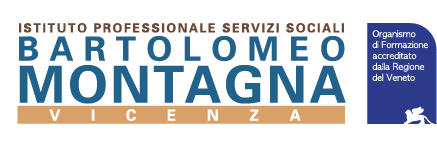 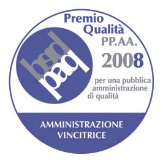 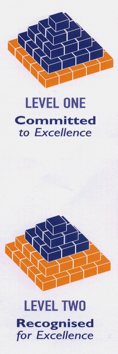 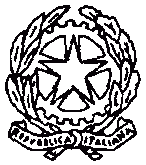 Ministero dell’Istruzionedell’Università e della Ricerca